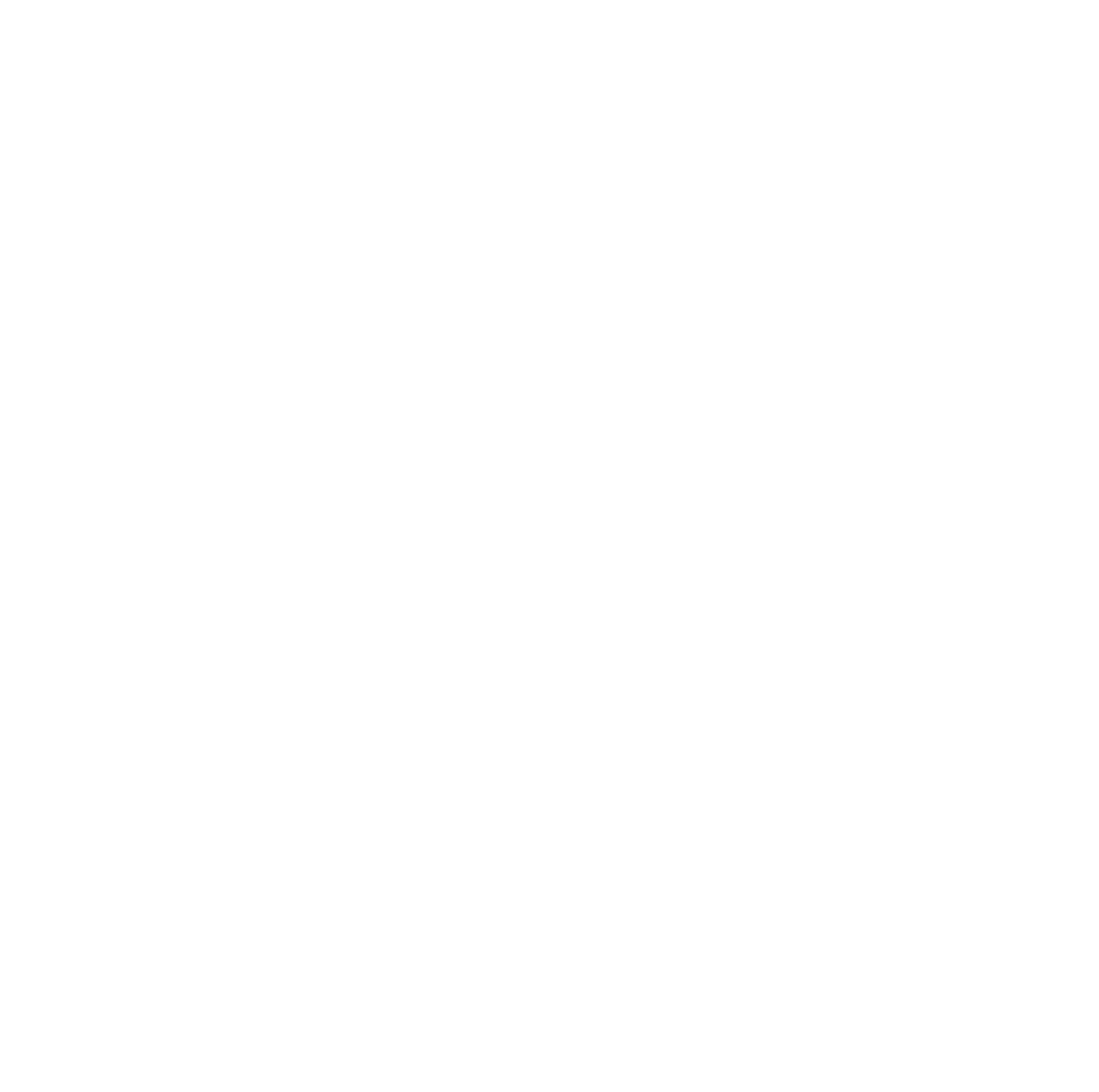 Outstanding Club Achievement AwardThe Outstanding Club Achievement Award is presented to the Circle K club that has distinguished itself above all others in the Pennsylvania District in the areas of service and general activities in accordance with International and District guidelines.GuidelinesRead the entire form carefully before beginning work on your application.Read and adhere to all information mentioned in the Awards Overview in the District Convention Mailing. Not adhering to items in the guide will lead to disqualification.Use specific statements showing definite accomplishments and the month and year in which the activities were conducted.State the exact extent of the participation by the club, such as “cooperated”, “organized”, “assisted”, etc.List activities performed by the club, but not those performed by individual members on their own initiative or as members of other school or community groups.Repetitious reporting of activities, bindings, pictures, etc. will not be taken into consideration.Total service hours for each activity shall be reported by area: planning, travel, actual project time, and follow-up. A service hour is sixty (60) minutes of work performed by a member of a CKI club on a service project approved by the club or club board of officers. Travel time to the project should be included in the service hour count. Travel from a service project does not count.Narratives should not exceed 500 words.One award is presented at the District Convention.The time period covered by entries should be from April 1, 2023, to District Convention. Total Points of this Award – 500III. Club Information (250 points total)A – Circle K Club Administration		79 points maxB – Club Membership			32 points maxC – Leadership Development		30 points maxD – Kiwanis Family Involvement		24 points maxE – Service Projects			25 points maxF – Service Hours			40 points maxG – Service Fundraising			20 points maxIV. Narratives (250 points total)A – Service				100 points maxB – Leadership 				50 points maxC – Fellowship 				50 points maxD – Kiwanis Family Relations 	 	50 points maxCompleted award submissions can be emailed to administrator@pacirclek.org on or before Sunday, March 17, 2024.I. General InformationII. SignaturesIII. Club InformationA. Club AdministrationClub Meetings: How many club meetings can be described as the following:Club ReportsDues PaymentDistrict and Division Involvement Did the club participate in the following activities: Club CommunicationDid the club utilize a:Evidence for Part 1, Section A Needed: Please include at least one piece of evidence regarding each of the following and place it behind this page. Club Meetings Club ReportsDues PaymentDistrict and Division InvolvementClub CommunicationsSection B. Circle K Club MembershipEducation and Development ProgramsConvention AttendanceMembership ActivitiesMembership GrowthEvidence for Part 1, Section B Needed: Please include at least one piece of evidence regarding each of the following and place it behind this page. Education and Development ProgramsConvention AttendanceMembership ActivitiesMembership GrowthSection C. Leadership DevelopmentLeadership DevelopmentDistrict and International Board LeadershipEvidence for Part 1, Section C Needed: Please include at least one piece of evidence regarding each of the following and place it behind this page. Leadership DevelopmentDistrict and International Board LeadershipSection D. Kiwanis Family Involvement Kiwanis Family InvolvementHas the Circle K club participated in at least one service project with:Evidence for Part 1, Section D Needed: Please include at least one piece of evidence regarding Kiwanis Family Involvement (i.e., short description of a service project your club attended with a Kiwanis Club) and place it behind this page.Section E. Service Projects Service Projects: List the service projects (maximum of 25) involving the greatest number of members and service hours that the CKI Club has completed during the service year. The projects should be organized by month. For a recurring project, treat the project as a single project for each month. 1 point per project (25 points max).Section F. Service HoursService Hours1 average service hour is 1 point. Maximum is 40 points.Evidence for Part 1 Section F: Please include at least one piece of evidence regarding service hours recording for your club and place it behind this page.Section G. Service Fundraising1 average $1 USD is 1 point. Maximum is 20 points.Evidence for Part 1 Section G: Please include at least one piece of evidence regarding service fundraising (i.e., information about a fundraiser your club hosted) and place it behind this page.Part 2: Service, Leadership, Fellowship, and the Kiwanis Family NarrativesEach narrative should be no more than 500 words.Section A: Service In each of the categories under this section, please describe the project and be sure to include the number of members participating and the total number of service hours performed. No project can be listed under more than one category. Section B: Leadership Section C: Fellowship Section D: Kiwanis Family RelationsCircle K Club ofPositionPrint NameSignatureDateCircle K Club PresidentCircle K Club SecretaryCircle K Kiwanis or Faculty-Staff AdvisorCriteriaPoint ValueSubtotalAttended by a Kiwanis and/or Faculty/Staff Advisor1 point for every 2 meetings(Max of 11 points)Attended by a guest speaker1 point for every meeting(Max of 3 points)Held during the holidays or other break periods (including summer break)1 point for every meeting(Max of 5 points)Special meetings (banquets, ceremonies, etc.)1 point for each meeting(Max of 5 points)Board Meetings13+ is 7 points9-12 is 6 points5-8 is 4 points1-4 is 2 pointsAverage club meeting attendance as a percentage of dues paid members (round to the nearest whole number)80% or more is 6 points60 -79% is 4 points40-59% is 2 pointsSubtotal (Max of 37)Subtotal (Max of 37)CriteriaPoint ValueSubtotalHow many club monthly reports were submitted on time to the district?10-12 Reports – 5 points8-10 Reports – 3 pointsWere any articles submitted to the District Editor?3 points, if yesWere any articles printed in the district newsletter, The Krier?2 points, if yesWere any articles sent to the campus newspaper or magazine?2 points, if yesSubtotal (Max of 12)Subtotal (Max of 12)CriteriaPoint ValueSubtotalWhen were dues submitted by?November 1st – 4 pointsDecember 1st – 3 pointsSubtotal (Max of 4)Subtotal (Max of 4)CriteriaPoint ValueSubtotalFall Division Rally5 points, if attendedSpring Division Rally5 points, if attendedInterPACK14 points, if attended CKI Service Week Participation (shared social media, held a project, etc.)6-7 days – 3 points3-5 days – 2 points1-2 days – 1 pointSubtotal (Max of 27)Subtotal (Max of 27)CriteriaPoint ValueSubtotalClub Newsletter with a minimum of four (4) issues3 points, if yesClub Website3 points, if yesClub Directory2 points, if yesClub E-Mail Reflector3 points, if yesSubtotal (Max of 11)Subtotal (Max of 11)Total Points for Part 1, Section A (79 Points Total)CriteriaPoint ValueSubtotalDid the club provide a special program for new members including a ceremony and pin presentation?3 points, if yesDid the club provide a formal program for new member orientation and education?3 points, if yesSubtotal (Max of 6)Subtotal (Max of 6)CriteriaPoint ValueSubtotalVoting Delegates at the 2023 District Convention2 points per voting delegate (Max of 4 points)Did either the Faculty or Kiwanis Advisor attend the 2023 District Convention?2 points if yesClub Members attendance at 2023 District ConventionIf over 50% or over 20 members – 2 pointsIf between 25-50% or between 10-20 members – 1 pointVoting Delegates at 2023 International Convention2 points per voting delegate (Max of 4 points)Non-Voting Delegates at 2023 International Convention1 point per member(Max of 2 points)Subtotal (Max of 14)Subtotal (Max of 14)CriteriaPoint ValueSubtotalHow many Social Activities were held for all club members?1 point per 2 socials(Max 4 points)How many Interclubs did your club attend and/or host with other Circle K Clubs?8+ interclubs – 4 points 5-7 interclubs – 3 points 1-4 interclubs – 2 pointsSubtotal (Max of 8)Subtotal (Max of 8)CriteriaPoint ValueSubtotalWhat is the percent increase in the number of dues paid members over the previous year?If 10% or more – 4 pointsIf between 6-9% – 3 points If between 1-5% – 2 pointsSubtotal (Max of 4)Subtotal (Max of 4)Total Points for Part 1, Section B (32 Points Total)CriteriaPoint ValueSubtotalWere all club officers trained by a District Officer?10 points, if yesDid the faculty and/or Kiwanis advisor participate in the club officer training?1 point, if yesHas your club conducted a club officer and member leadership retreat or service year planning session?5 points, if yesWhich committees did your club have during the year?(list up to 3)     1.  2 points     2.2 points     3.2 pointsWhat percentage of members hold leadership positions (including elected officers, committee members, project chairs, etc.) during the past year?30-39% – 3 points20-29% – 2 points10-19% – 1 pointSubtotal (Max of 25)Subtotal (Max of 25)CriteriaPoint ValueSubtotalHas the club had one of the following during the past year:Has the club had one of the following during the past year:Has the club had one of the following during the past year:A candidate for District or International Office1 point, if yesA District Officers or District Chairperson2 points, if yesAn International Officer2 points, if yesSubtotal (Max of 5)Subtotal (Max of 5)Total Points for Part 1, Section C (30 Points Total)CriteriaPoint ValueSubtotalHow many Circle K meetings have Kiwanis Club members attended? 10+ – 4 points5-9 meetings – 3 points1-4 meetings – 2 pointsHow many Kiwanis meetings have Circle K members attended?10+ – 4 points5-9 Meetings – 3 points1-4 meetings – 2 pointsHow many joint service projects have the Circle K and sponsoring Kiwanis Club conducted?5+ - 5 points1-4 projects - 3 pointsDid the Circle K sponsor a K-Family Club with its sponsoring Kiwanis Club?3 points, if yesSubtotal (Max of 16)Subtotal (Max of 16)CriteriaPoint ValueSubtotalA Kiwanis Club other than its sponsor?2 points, if yesA Key Club?2 points, if yesA Builder’s Club or K-Kids?2 points, if yesAn Aktion Club?2 points, if yesSubtotal (Max of 8)Subtotal (Max of 8)Total Points for Part 1, Section D (24 Points Total)ProjectBrief DescriptionMonthPaid MembersAttendedTotal Service HoursTotal Points for Part 1, Section E (25 Points Total)CriteriaAmountTotal service hours for the yearTotal paid members in the club Divide the total service hours by the total paid membersTotal Points for Part 1, Section F (40 Points Total)CriteriaAmountTotal money raised for non-profit or other charitable purposesTotal paid members in the club Divide the USD total by the total paid membersTotal Points for Part 1, Section G (20 Points Total)Total Points for Part 1 (250 Points Total)1. Give a description of the best project involving one or more of the Circle K International Preferred Charities or the District Service Project. (20 points max)2. Give a description of the best service project to the campus. (20 points max)3. Give a description of the best service project to the community. (20 points max)4. Give a description of the best joint service project held with a Kiwanis club. (15 points max)5. Give a description of the best joint service project held with any member of the Kiwanis Family other than the Kiwanis club mentioned in part D. (15 points max)6. Give a description of the best joint service project held with any organization, club, or society on your school campus. (10 points max)Explain how the club developed the leadership potential of its members and club officers and how the club provided leadership opportunities for non-Circle K members on campus and in the community. (50 points max)Describe how the club promoted fellowship among its members and other Kiwanis Family members. (50 points max)Describe how the club promoted good Kiwanis Family relations. (Be sure to include any Kiwanis Family mentorship programs and Kiwanis Family events attended). (50 points max)Total Points for Part 2 (250 Points Total)Total Points (500 Points total)